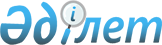 Аудандық мәслихаттың 2014 жылғы 05 желтоқсандағы № 241 "Махамбет ауданында тұратын аз қамтылған отбасыларға (азаматтарға) тұрғын үй көмегін көрсетудің қағидасын бекіту туралы" шешіміне өзгеріс пен толықтырулар енгізу туралы
					
			Күшін жойған
			
			
		
					Атырау облысы Махамбет аудандық мәслихатының 2015 жылғы 26 ақпандағы № 261 шешімі. Атырау облысының Әділет департаментінде 2015 жылғы 31 наурызда № 3138 болып тіркелді. Күші жойылды - Атырау облысы Махамбет аудандық мәслихатының 2015 жылғы 18 қыркүйектегі № 317 шешімімен      Ескерту. Күші жойылды - Атырау облысы Махамбет аудандық мәслихатының 18.09.2015 № 317 шешімімен.



      "Қазақстан Республикасындағы жергілікті мемлекеттік басқару және өзін-өзі басқару туралы" Қазақстан Республикасының 2001 жылғы 23 қаңтардағы Заңының 6-бабына, "Қазақстан Республикасының кейбір заңнамалық актілеріне тұрғын үй қатынастары мәселелері бойынша өзгерістер мен толықтырулар енгізу туралы" Қазақстан Республикасының 2014 жылғы 29 желтоқсандағы Заңының 1-бабының 1-тармағына сәйкес және "Нормативтік құқықтық актілер туралы" Қазақстан Республикасының 1998 жылғы 24 наурыздағы Заңының 

21-бабы негізінде аудандық мәслихат ШЕШІМ ҚАБЫЛДАДЫ:

      1. 

Аудандық мәслихаттың 2014 жылғы 05 желтоқсандағы № 241 "Махамбет ауданында тұратын аз қамтылған отбасыларға (азаматтарға) тұрғын үй көмегін көрсетудің қағидасын бекіту туралы" (нормативтік құқықтық актілерді мемлекеттік тіркеу тізілімінде № 3071 санымен тіркелген, аудандық "Жайық шұғыласы" газетінде 2015 жылғы 22 қаңтарда жарияланған) шешімімен бекітілген қағидасына келесі өзгеріс пен толықтырулар енгізілсін:



      1) 1-тармақ мынадай мазмұндағы 6), 7) тармақшалармен толықтырылсын:



      "6) кондоминиум объектісін басқару органы - кондоминиум объектісін басқару жөніндегі функцияларды жүзеге асыратын жеке немесе заңды тұлға;



      7) кондоминиум объектісінің ортақ мүлкін күтіп-ұстауға жұмсалатын шығыстар – үй-жайлардың (пәтерлердің) меншік иелерінің жалпы жиналыстың шешімімен белгіленген ай сайынғы жарналар арқылы кондоминиум объектісінің ортақ мүлкін пайдалануға және жөндеуге, жер учаскесін күтіп-ұстауға, коммуналдық қызметтерді тұтынуды есептеудің үйге ортақ аспаптарын сатып алуға, орнатуға, пайдалануға және салыстырып тексеруге, кондоминиум объектісінің ортақ мүлкін күтіп-ұстауға тұтынылған коммуналдық қызметтерді төлеуге, сондай-ақ кондоминиум объектісінің ортақ мүлкін немесе оның жекелеген түрлерін болашақта жүргізілетін күрделі жөндеуге ақша жинақтауға арналған шығыстарының міндетті сомасы;";



      2) 5-тармақтың 1) тармақшасы мынадай редакцияда жазылсын:



      "жекешендірілген тұрғынжайларда тұратын немесе мемлекеттік тұрғын үй қорындағы тұрғын үй–жайларды (пәтерлерді) жалдаушылар (қосымша жалдаушылар) болып табылатын отбасыларға (азаматтарға) кондоминиум объектісінің ортақ мүлкін күтіп-ұстауға жұмсалатын шығыстарды;".

      2. 

Шешімнің орындалуын бақылау аудандық мәслихаттың заңдылықты сақтау, экономика және бюджет мәселелері жөніндегі тұрақты комиссиясының төрайымына (Ш. Торбаева) жүктелсін.

      3. 

Осы шешім әділет органдарында мемлекеттік тіркелген күннен бастап күшіне енеді, ол алғашқы ресми жарияланған күнінен кейін күнтізбелік он күн өткен соң қолданысқа енгізіледі.
					© 2012. Қазақстан Республикасы Әділет министрлігінің «Қазақстан Республикасының Заңнама және құқықтық ақпарат институты» ШЖҚ РМК
				

      Аудандық мәслихаттың кезекті

      30-сессиясының төрағасыБ. Бисалиев

      Аудандық мәслихат хатшысыА. Құрманбаев